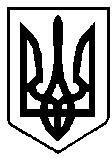    УКРАЇНА                        ВАРАСЬКА МІСЬКА РАДА РІВНЕНСЬКОЇ ОБЛАСТІВосьме скликання(Сьома сесія)Р І Ш Е Н Н Я31 березня 2021 року		     		                                            №215З метою забезпечення реалізації державної регуляторної політики органами місцевого самоврядування, враховуючи лист фінансового управління виконавчого комітету Вараської міської ради від 09.03.2021 №01-14/93 та рекомендації адміністративної колегії Західного міжобласного територіального відділення Антимонопольного комітету України від 16.03.2021 №63/20-рк/к,  відповідно до частини другої  статті 46 рішення Вараської міської ради від 10.11.2020 №5 «Про Регламент Вараської міської ради восьмого скликання», статей 7, 13, 32 Закону України «Про засади державної регуляторної політики у сфері господарської діяльності», керуючись пунктами 7, 44 частини першої статті 26 Закону України «Про місцеве самоврядування в Україні», за погодженням з постійною депутатською комісією з питань бюджету, фінансів, економічного розвитку та інвестиційної політики, міська радаВИРІШИЛА:1. Внести до рішення Вараської міської ради від 15.12.2020 №25 «Про затвердження плану діяльності Вараської міської ради з підготовки проєктів регуляторних актів на 2021 рік», такі зміни:додаток до рішення доповнити наступними пунктами 11, 12, 13 а саме:2. Зміни до плану діяльності Вараської міської ради з підготовки проєктів регуляторних актів оприлюднити шляхом опублікування на офіційному вебсайті Вараської міської ради не пізніш як у десятиденний термін після його затвердження.3. Контроль за виконанням рішення покласти на постійну депутатську комісію з питань бюджету, фінансів, економічного розвитку та інвестиційної політики.Міський голова     					             Олександр МЕНЗУЛПро внесення змін до рішення Вараської міської ради від 15.12.2020 №25 «Про затвердження плану діяльності Вараської міської ради з підготовки проєктів регуляторних актів на 2021 рік»№п/пВид проєктуНазва проєктуЦіль прийняття Термін підготовки проєктуВідповідальні за розроблення проєкту11.Рішення міської радиПро затвердження Положення про туристичний збірЗабезпечення виконання положень пункту 12.3 статті 12, статті 268 «Податкового кодексу України»ІІ квартал 2021 рокуФінансове управління12.Рішення міської радиПро затвердження Положення про транспортний податокЗабезпечення виконання положень пункту 12.3 статті 12, статті 267 «Податкового кодексу України»ІІ квартал 2021 рокуФінансове управління13.Рішення міської радиПро внесення змін до рішення Вараської міської ради від 03.04.2020 №1721 «Про встановлення ставок та пільг із сплати земельного податку на 2021 рік»Забезпечення виконання положень статті 4 Закону України «Про захист економічної конкуренції»ІІ квартал 2021 рокуФінансове управління